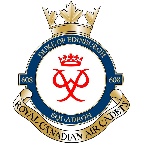 APRIL 2018 NEWSLETTERDear Cadets, Parents, and Guardians;In order to accommodate all required activities, as well as some new opportunities that have arisen, there have been some modifications to our spring calendar. Please note the changes below. The following April dates are noteworthy:Wednesday, 04 April 2018CO’s ParadeSaturday, 07 April 2018ROC4 Effective Speaking Competition in Oshawa for Squadron competition winnersWednesday, 11 April 2018 Regular Parade NightWO2 Merit Review Board for current FSgtsSaturday, 14 April 2018Gliding at CFD Mountain View – sign-up sheet for am or pm – cadets meet at MVWednesday, 18 April 2018Regular Parade NightSaturday. 21 April 2018Band and Drill Competition - TrentonWednesday, 25 April 2018Sports Night (appropriate sports attire – squadron T-shirt, long shorts or sweat pantsSaturday, 28 April 2018Band will perform at Belleville Kiwanis Club’s 95th Anniversary Dinner (1830hrs – 1930hrs).  A generous monetary donation will be presented to 608 at this time.IMPORTANT UPCOMING DATES:Tagging – Friday, 04 May – Saturday, 05 May 2018Vimy Ceremony – Sunday, 06 May 2018 at Belleville CenotaphSpring FTX – Saturday, 12 May – Sunday, 13 May 2018Annual Ceremonial Review – Wednesday, 23 May 2018Year End Trip – Saturday, 26 May - Sunday. 27 May 2018608 Squadron Band at 704 ACR – Saturday 02 June 2018BBQ and Camp Info Night – 06 June 2018Deseronto BCATC Ceremony – 09 June 2018 (Band)Bowling/Last Cadet Night – 13 June 2018Please do not hesitate to contact me with any questions or concerns.  Sincerely,Capt Cynthia RussellCommanding Officer, 608 RCACS